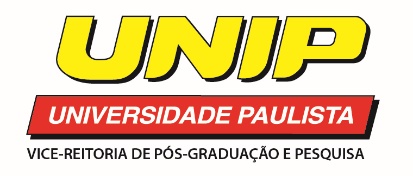 PROGRAMA INDIVIDUAL DE PESQUISA PARA DOCENTEMANAUSINSTRUÇÕES		O PROGRAMA INDIVIDUAL DE PESQUISA PARA DOCENTES tem por objetivo promover o desenvolvimento de investigações científicas e destina-se aos professores dos Programas de mestrado e Doutorado e/ou aos professores doutores da UNIP. Para a solicitação e manutenção do apoio, o interessado deverá ter contrato de professor e carga horária entre 12 e 34 horas semanais de trabalho docente na graduação na UNIP, preencher este formulário digitalmente, anexar os documentos solicitados e enviar a documentação completa, com assinatura digitalizada, para o e-mail pesquisadocente@unip.br. Não serão aceitos formulários preenchidos à mão. O professor receberá um e-mail de confirmação de recebimento dos documentos, caso não receba a mensagem deverá entrar em contato com o Setor de Pesquisa pelo telefone (11) 5586-4168.		As solicitações poderão ser feitas durante o período letivo.		Solicitações com documentação incompleta serão indeferidas.		Uma vez recebida a solicitação, se houver vagas de Pesquisa Individual para Docente, esta será avaliada por assessores de pesquisa da Universidade, professores doutores da casa e convidados de outras instituições. O solicitante poderá obter informações sobre a tramitação do seu processo junto ao Setor. Concluída a fase de análise, o solicitante será informado do parecer, por carta ou por e-mail. Em caso de aprovação, o professor assinará um contrato de pesquisa no qual estarão estabelecidas as datas para as entregas dos relatórios semestrais e finais. Serão concedidas 10 (dez) horas/atividades semanais para o desenvolvimento do projeto. O apoio à pesquisa tem duração máxima de 18 (dezoito) meses. As concessões são semestrais e as renovações estão condicionadas à entrega e avaliação dos relatórios semestrais. O bolsista compromete-se a publicar a pesquisa em revista indexada da área (Qualis), até a data limite de entrega do relatório final e fazer menção do apoio da UNIP em todas as publicações que decorrerem desse programa.		Caso não haja vagas de Pesquisa Individual para Docente, o projeto ficará no aguardo.PROGRAMA INDIVIDUAL DE PESQUISA PARA DOCENTEMANAUSDADOS DO PROFESSORNome:   N° Funcional:      Data de Nascimento:    /  /     CPF:      		Gênero:  Endereço:      Bairro:      Cidade:      		Estado:   CEP:      Telefone: (  )     -    		Celular: (  )     -    E-mail:      Ano de início na UNIP:  /     DADOS DO PROJETO DE PESQUISATítulo:      Palavras-Chave (4 palavras):      Resumo do projeto (até 1.700 caracteres):      DADOS DO PROJETO DE PESQUISAASPECTOS ÉTICOSCaracterização da amostra: não serão aceitas pesquisas que envolvam, como participantes, professores, alunos e/ou funcionários da UNIP.O projeto envolve, direta ou indiretamente, seres humanos e/ou animais? sim	 nãoSe o projeto de pesquisa envolver animais deverá ser submetido à aprovação do CEUA – Comitê de Ética em Pesquisa no Uso de Animais da UNIP. Para maiores informações acesse o link:http://www3.unip.br/pesquisa/comite_etica_pesquisa_animais.aspxSe o projeto de pesquisa envolver seres humanos deverá ser submetido à aprovação do CEP – Comitê de Ética em Pesquisa da UNIP. Para maiores informações acesse o link:http://www3.unip.br/pesquisa/comite_etica_pesquisa.aspxPROGRAMA INDIVIDUAL DE PESQUISA PARA DOCENTEMANAUSVÍNCULOS COM GRUPOS DE PESQUISA DA UNIPCiências Exatas e Tecnologia Engenharia de Software Aplicada à Criação de Sistemas Críticos Estudo das Redes Produtivas do Agronegócio Fotoquímica e Ressonância Magnética Nuclear GPAE – Grupo de Pesquisa em Organização, Logística, Gestão, Participação e Controle no Programa de Alimentação Escolar Grupo de Lógica Paraconsistente e Inteligência Artifical Grupo de Pesquisa em Engenharia de Materiais Indústria 4.0 e Transformação Digital na Produção. Análise em três eixos - a sustentabilidade, o trabalho e a tecnologia Integração Agroindustrial Produção e Meio Ambiente RESUP – Grupo de Pesquisa em Redes de SuprimentosCiências Humanas Educação e Tecnologia Encontros Interculturais na EaD: Narrativas de Vidas dos Diferentes Brasis Estudos Transdisciplinares das Heranças Africana e Indígena Grupo de Estudos e Pesquisa em Psicologia e Cognição (GEPESPSI) Grupo de Estudos e Pesquisas em Escola, Comunidade e Políticas Públicas Grupo de Estudos e Pesquisa em Internacionalização Acadêmica Grupo de Estudos e Pesquisas em Políticas de Saúde e Práticas Sociais Grupo de Pesquisa em Saúde Mental nos Contextos Institucionais Grupo de Pesquisa: Formação, Atuação Docente e Educação Física (GPFAEF) Políticas Públicas, Gestão e Formação de ProfessoresCiências da Saúde Aplicação do Laser na Área da Saúde Assistência Multidisciplinar em Indivíduos com Deficiências Múltiplas em Santana de Parnaíba – SP Atividades Biológicas, Farmacológicas e Toxicológicas de Produtos Naturais Biodiversidade, Biogeografia e Conservação Biologia da Diferenciação e Transformação Celulares: Modulação por Fatores Endógenos e Exógenos Clininfec – Clínica e Doenças Infecciosas Veterinárias Ecologia Estrutural e Funcional de Ecossistemas Esquemas Terapêuticos e Curativos Propostos e Preconizados no Tratamento das Doenças Bucais Estudos aplicados à Ortodontia e Ortopedia Facial Estudos Aplicados à Pacientes Portadores de Necessidades Especiais GEPTF – Grupo de Estudos e Pesquisas em Treinamento de Força GP15 - Grupo de Pesquisa em Informática de Saúde Grupo de Estudo e Pesquisa em Desenvolvimento Motor e Saúde Grupo de Estudos e Pesquisas em Reabilitação e Desempenho Funcional Imaginologia Aplicada à Odontologia Informática em Odontologia Medicina Veterinária Investigativa Neuropsicofarmacologia Experimental e Ambiental Núcleo de Estudos Interdisciplinares em Fisioterapia – NIF Pesquisa em Biomateriais Odontológicos Reprodução Comparada Saúde Pública Terapêutica Medicamentosa Aplicada às Ciências da SaúdeCiências Sociais e Comunicação Abordagens Sociais em Redes Organizacionais Centro de Estudos em Música e Mídia Grupo de Pesquisa em Análise de Produtos Audiovisuais Mídia e Estudos do Imaginário Mídia, Cultura e Memória Narrativas da Memória: Representações, Identidades e Culturas Semiopol – Semiopolítica dos Processos Socioculturais e Midiáticos SmarTeR: Smart Technologies e Redes (Estratégia e Operações em Redes) URBESOM – Grupo de Pesquisa em Culturas Urbanas, Música e ComunicaçãoVínculo com Programa de Pós-GraduaçãoPrograma de  em Área: Ciências 		Campus:      Vínculo com Curso de GraduaçãoCurso:      Área: Ciências 		Campus:      CRONOGRAMA DE EXECUÇÃOPrimeira ConcessãoDescrição sucinta das atividades a serem realizadasMês 1:      Mês 2:      Mês 3:      Mês 4:      Mês 5:      Mês 6:      Primeira RenovaçãoDescrição sucinta das atividades a serem realizadasMês 1:      Mês 2:      Mês 3:      Mês 4:      Mês 5:      Mês 6:      Segunda RenovaçãoDescrição sucinta das atividades a serem realizadasMês 1:      Mês 2:      Mês 3:      Mês 4:      Mês 5:      Mês 6:      DOCUMENTOS A ANEXAR AO PROJETOEste formulário devidamente preenchidoCurrículo (publicado na Plataforma Lattes do CNPq, máximo de 10 páginas)Projeto de pesquisa contendo introdução, justificativa, objetivos, método e referências bibliográficas (seguir os padrões ABNT)Local e data:      ,    de       de     Assinatura do proponente: 			_______________________________________